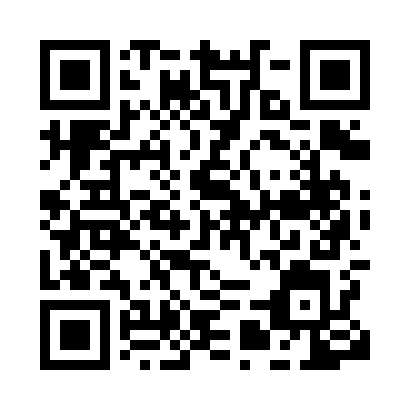 Prayer times for Kassala, SudanWed 1 May 2024 - Fri 31 May 2024High Latitude Method: NonePrayer Calculation Method: Egyptian General Authority of SurveyAsar Calculation Method: ShafiPrayer times provided by https://www.salahtimes.comDateDayFajrSunriseDhuhrAsrMaghribIsha1Wed3:495:1111:312:395:527:062Thu3:485:1011:312:395:537:063Fri3:475:1011:312:405:537:064Sat3:475:0911:312:405:537:075Sun3:465:0911:312:415:537:076Mon3:465:0811:312:415:547:087Tue3:455:0811:312:425:547:088Wed3:445:0811:312:435:547:089Thu3:445:0711:312:435:557:0910Fri3:435:0711:312:445:557:0911Sat3:435:0711:312:445:557:1012Sun3:425:0611:312:455:557:1013Mon3:425:0611:312:455:567:1114Tue3:415:0611:312:465:567:1115Wed3:415:0511:312:475:567:1216Thu3:415:0511:312:475:577:1217Fri3:405:0511:312:485:577:1218Sat3:405:0511:312:485:577:1319Sun3:395:0411:312:495:587:1320Mon3:395:0411:312:495:587:1421Tue3:395:0411:312:505:587:1422Wed3:385:0411:312:505:597:1523Thu3:385:0411:312:515:597:1524Fri3:385:0311:312:515:597:1625Sat3:375:0311:312:526:007:1626Sun3:375:0311:322:526:007:1727Mon3:375:0311:322:536:007:1728Tue3:375:0311:322:536:017:1729Wed3:365:0311:322:546:017:1830Thu3:365:0311:322:546:017:1831Fri3:365:0311:322:546:027:19